RegulaminI MOKOTOWSKIEGO KONKURSU 
LOGOPEDYCZNO – RECYTATORSKIEGO
 „JĘZYKOWE ŁAMAŃCE "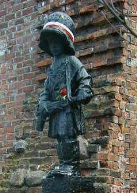 
PREZENTACJA TWÓRCZOŚCI MAŁGORZATY STRZAŁKOWSKIEJI. OrganizatorOrganizatorem konkursu jest:Zespół Szkolno - Przedszkolny nr 1 Szkoła Podstawowa Nr 3 im. Dzieci Powstania Warszawskiegoul. Gościniec 5300-704 WarszawaII. Celekształtowanie umiejętności  poprawnej i wyrazistej artykulacji,rozwijanie uzdolnień recytatorskich,promowanie pięknej wymowy,rozwijanie twórczych talentów,promocja zajęć logopedycznych.III. Terminy Zgłoszenie szkoły/przedszkola do konkursu: do 23.03.2016 r.I etap: eliminacje wewnętrzne – powinny  być  przeprowadzone w macierzystej placówce do 15.04.2016 r.Przesłanie nazwisk finalistów do 22.04.2016 r.II etap: konkurs finałowy: 13.05.2016 r. o godz. 13.00.O wynikach konkursu i terminie wręczenia nagród laureatom placówki zostaną powiadomione oddzielnym pismem.
Planowany termin uroczystości – druga połowa maja 2016 r.IV. Uczestnicy konkursuKonkurs adresowany jest do uczniów z klas I-III szkoły podstawowej oraz przedszkolaków.
Przegląd przygotowany jest w 4 kategoriach wiekowych:starsza grupa przedszkolnaklasy Iklasy II klasy IIIKażda placówka może wytypować do II etapu maksymalnie 2 uczestników w każdej kategorii wiekowej. V. Zadanie:Uczestnik konkursu przygotowuje i recytuje jeden dowolny wiersz „logopedyczny" wybrany z książek Małgorzaty Strzałkowskiej.VI. Zasady konkursu:1. Uczestnicy będą oceniani za:piękną i poprawną wymowę,interpretację utworu,ogólne wrażenie artystyczne.2. Do oceny uczestników konkursu logopedycznego zostanie powołana przez organizatorów Komisja Konkursowa, w skład której wejdą: logopeda, 2 nauczycieli oraz zaproszeni goście.VII. Warunki uczestnictwa w konkursieWarunkiem uczestnictwa w konkursie jest:zgłoszenie szkoły/przedszkola do konkursu oraz przesłanie listy finalistówZgłoszenia należy przesłać na e-maila: zsp1@edu.um.warszawa.plnauczyciel zgłaszający finalistów podaje informację dotyczącą wyrażenia bądź braku zgody na umieszczenie imion i nazwisk laureatów na stronie internetowej ZSP 1.VII. Uwagi końcowe1. Organizatorzy zastrzegają sobie prawo do zmian w zakresie organizacji konkursu.2. Laureaci I, II, III miejsca otrzymują nagrody rzeczowe w każdej kategorii wiekowej, wszyscy uczestnicy pamiątkowe dyplomy.3. Wszystkie materiały nt. konkursu (zaproszenie, regulamin, zgłoszenie, zgoda) są dostępne na stronie internetowej ZSP 1.Życzymy powodzenia!Koordynatorki:								Dyrektor ZSP 1Krystyna Urban                                                                                  Halina MalikNina Kozińska                                                           Beata Flazińska